Российская Федерация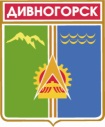 Администрация города ДивногорскаКрасноярского краяП О С Т А Н О В Л Е Н И Е 12.05.2017					г.Дивногорск				         № 88пО внесении изменений в постановление администрации города Дивногорска от 19.12.2016 № 250п «Об утверждении квалификационных требований к уровню профессионального образования, стажу муниципальной службы или стажу работы по специальности, направлению подготовки, необходимых для замещения должностей муниципальной службы в администрации города Дивногорска»В целях устранения технической ошибки, руководствуясь статьями 43, 53 Устава города  Дивногорска,ПОСТАНОВЛЯЮ:1. В постановление администрации города Дивногорска от 19.12.2016 № 250п «Об утверждении квалификационных требований к уровню профессионального образования, стажу муниципальной службы или стажу работы по специальности, направлению подготовки, необходимых для замещения должностей муниципальной службы в администрации города Дивногорска» внести изменения следующего содержания:1.1. в пункте 3 вместо слов «от 17.02.2015 № 23п» читать слова «от 12.07.2012 № 168п». 2. Настоящее постановление подлежит опубликованию в средствах массовой информации и размещению на официальном сайте администрации города в информационно-телекоммуникационной сети «Интернет».Исполняющий обязанностиГлавы города 								М.Г. Кузнецова 